Kreisschützenverband Braunschweig e.V.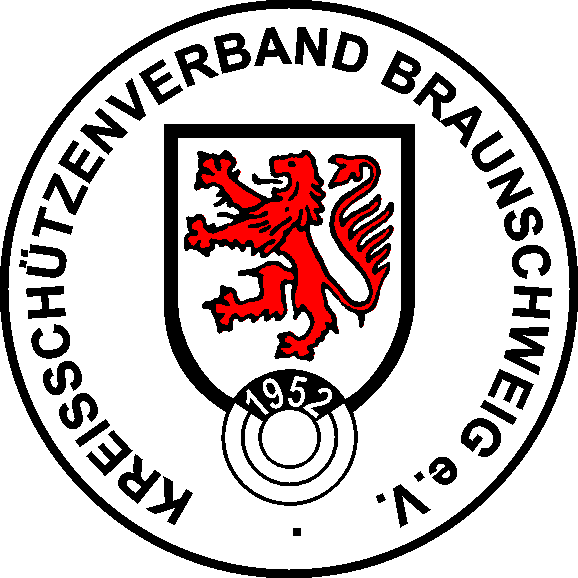 Hamburger Str. 53, 38114 BraunschweigAusschreibung zum Standaufsichts Lehrgang 2022  Henning Hermanns                                               Wilfried Große                  Vorsitzender	     Ref. Aus & FortbildungTermin:Ort:23.07.2022 von 10:00 – 14:00 UhrSchützenhaus der BSG 1545Hamburger Str. 5338114 BraunschweigGetränke werden angeboten.Teilnehmergebühr:Einmaliger Kostenanteil von 35,- €Anmeldung:Bitte nur noch elektronisch mit dem Anmeldeformular.www.ausbildung@ksvbs.deHöchstens 10 Personen nach Eingang der MeldungDie Anmeldung wird nach zeitlicher Abfolge geordnet.Unvollständige Anmeldungen werden nicht berücksichtigt. Die Anmeldung ist vom Verein abzuzeichnen. Wer sich anmeldet trägt die Kosten, auch bei Nicht - Teilnahme.Meldeschluss:12.07.2022